Рыбные котлетки по гуандунски.Для приготовления блюда, нам понадобится:- филе рыбы дорадо 0,5 кг- 1 яйцо- 1 сырая картофелина- кусочек булочки вымоченной в молоко- 1 луковица-1 большой зубок чеснока- майонез 2 ст.л.-соль, перец, приправы для рыбыКитайские котлетки готовятся, не используя мясорубки. Необходимо взять большой острый нож, желательно тесак и изрубить филе рыбы на мелкие кусочки, чтобы получилось подобие фарша.В фарш добавляем яйцо, тертый на мелкой терке картофель, чеснок  и лук,  булочку, майонез, специи. Тщательно вымешиваем, до получения однородной массы. Взбиваем полученную массу. Формируем котлетки и обваливаем их в муке или крахмале.Обжариваем в кипящем подсолнечном масле в течение 2х минут с каждой стороны.Подавать лучше с рисом и овощами.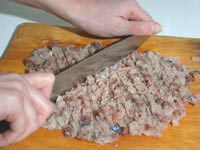 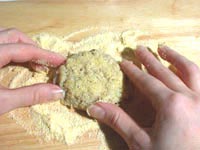 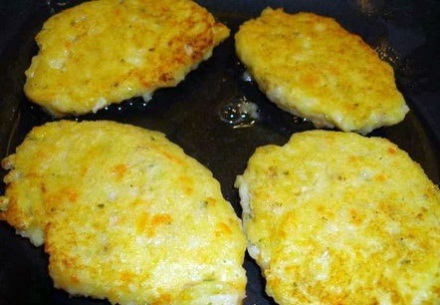 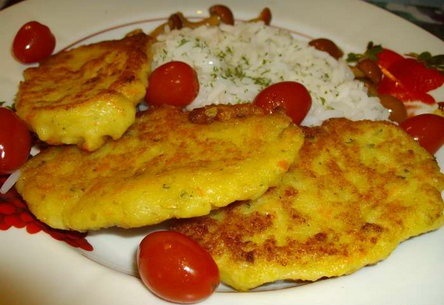            Приятного аппетита!Карп по- шандуньски в кисло- сладком соусе.Для приготовления блюда, нам понадобится:- карп- пряности- 2 яйцаДля приготовления  кисло- сладкого соуса понадобится:- 4 ст.л. сахара- 3 ст.л. винного уксуса- 2 шт.  перца чили- 1 ст.л. холодной воды- рыбный соус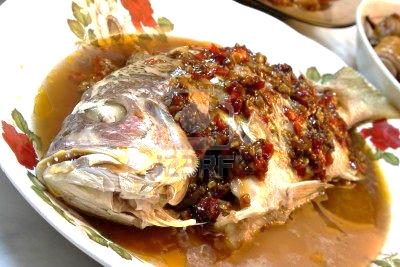 1. Рыбу тщательно вымыть и натереть пряностями. По бокам, с каждой стороны,  делаем несколько надрезов. 2. Яйца взбиваем и покрываем всю рыбу.3. Жарить рыбу в кипящем масле в глубокой посуде, чтобы масло полностью покрывало карпа.4. При жарке, у рыбы должны загнуться хвост и голова. В таком виде рыбу, похожую на дугу, выкладывают на блюдо.5. Готовим кисло- сладкий соус:Соединить в одной посуде сахар, воду и уксус. Медленно нагревать до растворения сахара. После этого довести до кипения и в течение двух минут кипятить. Снять с огня, добавить перец  чили и рыбный соус.Подавать в специальном  соуснике к рыбе.Креветки запеченные в остром масле.Ингредиенты: - креветки крупные-2 крупных зубчика чеснока-1-2 мелких перца чили- 1 лайм- сольСпособ приготовления:Растительное масло в сковороде вок довести до кипения.  В кипящее масло добавить мелко нарезанные чеснок и перец. Лайм отжать и добавить сок в вок, посолить. Креветки быстро обжарить до золотистого цвета.Выложить креветки на бумажную салфетку, обсушить и красиво разложить на блюдо. Украшать можно овощами и зеленью.Рецепт - Запеченные креветки с острым маслом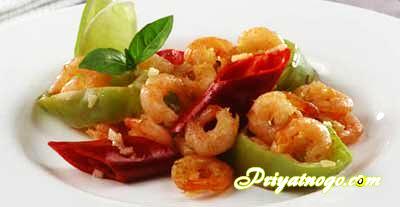 Суп-пюре из белой рыбы.Для приготовления блюда, нам понадобится:- филе белой  рыбы 0,5 кг- 1картофель- 1 луковица- 1ст.л. риса- 1 небольшая морковьСпособ приготовления:Взять кастрюлю, налить воды, промытый рис засыпать в воду. Когда вода закипит, довести рис до полуготовности. Картофель и рыбу нарезать небольшими кусочками и опустить в кипящую воду. Луковицу мелко порезать и слегка обжарить. Морковь натереть на терке,  добавить к луку и жарить до готовности. Содержимое сковороды добавить в кастрюлю. Дать прокипеть, посолить.  Блендером взбить суп- пюре. Подавать в пиалах, украсив зеленью и сухариками.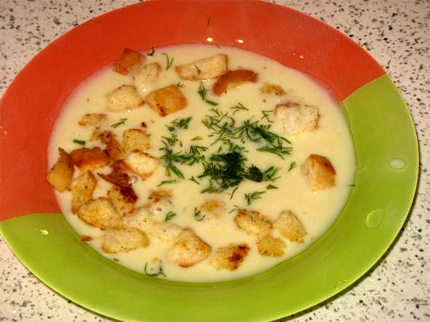 Нежнейший вкус!Кальмары в кляре с луком.Ингредиенты: - 0,5 кг филе кальмара- 1 луковица- 1 ст.л. майонеза- яичный желток- соль, перец- мукаСпособ приготовления: Нарезаем кольцами лук и филе кальмара. Немного посыпаем кольца мукой.Готовим кляр: муку смешиваем с яичными желтками и майонезом, солим, перчим и все хорошенько смешиваем.Кольца кальмара и лука опускаем в полученную смесь.Обжариваем в кипящем масле в течение 1 минуты в вок.Достаем и обсушиваем бумажным полотенцем.Выкладываем на большое белое блюдо.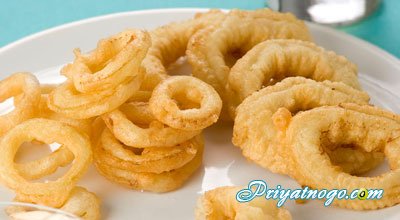 Подходит и в качестве закуски и как самостоятельное блюдо.Филе красной рыбы в соусе Якитори. 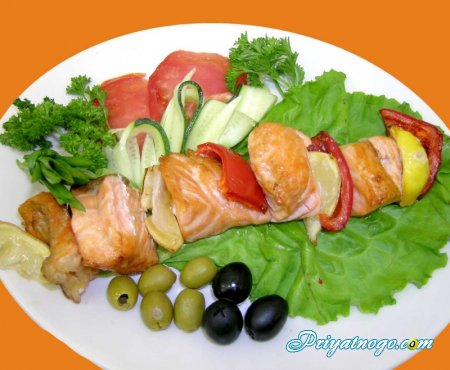 Нам понадобится:- 1 крупная красная рыба- 1 большая луковица-соль, перец, приправы для рыбыДля соуса Якитори нам понадобится:
-5 ст. л. соевого соуса- 2 с. л. сахара
-5 с. л. бульона из рыбы
- 5 с. л. сухого белого вина- 3 ст. л. сладкого хереса
- 1 натертый зубчик чеснокаСпособ приготовления: Рыбу очистить от кожи и разрезать на куски. Лук режем широкими кольцами. Приготовить несколько маленьких деревянных шампуров для барбекю. Нанизать на них чередуя,  рыбу и лук. Поставить шашлычки в холодильник.Приготовить соус:В кастрюльку складываем все ингредиенты для соуса и нагреваем на медленном огне. Помешиваем массу до полного растворения сахара. Доводим до кипения и процеживаем через сито. Полученную массу охлаждаем.Наливаем 1/3 соуса в соусницу, а оставшимся обильно смазываем  наши шашлычки.  Кладем на решетку и готовим на барбекю в течение 10-12  минут. Можно под них постелить кусок фольги, чтобы шашлычки были более сочными. В течение всего процесса жарки, обильно смазывайте шашлычки соусом. По готовности, выкладываем на листья салата и подаем соусницу с соусом Якитори.Яньтайские жареные креветки.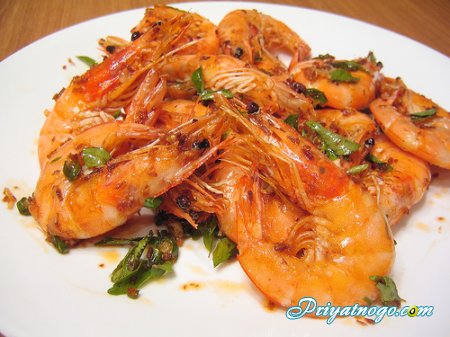 Нам понадобятся: - 400 г  крупных креветок- 2 яичных белка
- 2 столовые ложки топлёного нутряного жира- 1 столовая ложка коньяка 
- 1 столовая ложка крахмала 
- сольСпособ приготовления:Приготовить смесь из яичных белков, коньяка, соли  и крахмала.Неочищенные креветки обжаривать на жире в течение 1-2 минут. Добавить зеленый лук, чеснок и пряности. Подавать можно и с соевым соусом.Таким же образом можно обжаривать другие морские деликатесы: устрицы, ракушки, мидии, кальмары.